Beglaubigte Abschrift  (Telekopie	emäß § 317 Abs .5, 329 Abs.1 ZPO) 1-23 u 86/ 12	"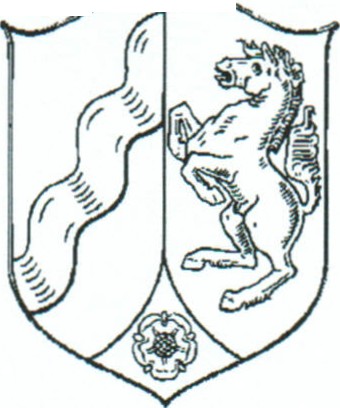 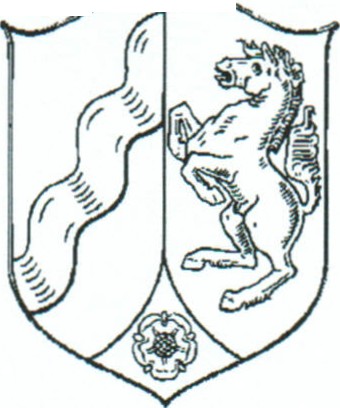 11 0 148/ 11LG MönchengladbachOBERLANDESGERICHT   DÜSSELDORF BESCHLUSSln  dem  RechtsstreitXXXXXXXXXX    ./. 1. XXXXXXXXXX2. XXXXXXXXXXhat der 23. Zivilsenat des Oberlandesgerichts Düsseldorf durch den Vorsitzenden Richter am Oberlandesgericht Dr. Maifeld  und  die  Richterinnen  am Oberlandesgericht  Lieberoth-Leden und Ebert am 19.02.2013beschlossen:Der Senat beabsichtigt, die Berufung des Klägers gemäß § 522 Abs. 2 ZPO zurückzuweisen.Der Kläger erhält Gelegenheit zur Stellungnahme  bis zum 08.03.2013.Gründe:Die Berufung des Klägers hat offensichtlich keine Aussicht auf Erfolg (§ 522 Abs . 2 Satz 1 Nr. 1 ZPO) . Die Entscheidung des Landgerichts beruht nicht auf einer Rechtsverletzung (§ 546 ZPO) und die nach § 529 ZPO zu Grunde zu legenden Tatsachen rechtfertigen keine andere Entscheidung (§ 513 ZPO) .- 2-Zu Recht hat das Landgericht die Klage abgewiesen , weil es den Kläger als beweisfällig dafür angesehen hat, dass die schadensursächlichen Pflastersteine von der Verladung des Miscanthus durch die Erstbeklagte in  Jüchen  herrührten  und damit die haftungsbegründenden Anspruchsvoraussetzungen  sowohl  der  §§  280 Abs. 1, 631 Abs . 1 BGB als auch gemäß§ 831 Abs . 1 Satz 1 BGB oder aus§ 7 Abs .1 StVG verneint hat. Die Aktivlegitimation des Klägers kann dabei offen bleiben, obwohl sie angesichts der vorgelegten Abtretungserklärung vom 27.07.2011 (BI. 57) gegeben sein dürfte.1 .Keinen Erfolg hat der Kläger mit dem Berufungseinwand, die Tatsachenfeststellung sei unvollständig , weil das Landgericht über ein von ihm vorgetragenes Anerkenntnis hätte Beweis erheben müssen . Der Kläger hat die Anspruchsvoraussetzungen eines (einzig in Betracht kommenden) deklaratorischen Schuldanerkenntnisses schon nicht schlüssig dargelegt .Mit dem deklaratorischen oder kausalen Anerkenntnis wird der Zweck verfolgt , eine zwischen den Parteien bereits bestehende Schuld zu bestätigen . Es setzt voraus , dass  die  Parteien  aufgrund  eines  besonderen  Anlasses  das  zwischen  ihnen bestehende Schuldverhältnis insgesamt oder in einzelnen Beziehungen dem Streit oder	der	Ungewissheit	entziehen  wollen ,  es  in  diesem	Sinne  festzustellen (grundlegend BGH Urteil vom 01.12.1994 - VII ZR 215/93, MDR 1995, 244; Urteil vom 09.10.1997 - IX ZR 269/96, MDR 1998, 25; Urteil vom 24.6.1999 - VII ZR120/98, MDR  1999,1191; Palandt/Sprau , BGB, 71 . Aufl. 2012 Rdnr. 3 m.w .N.). Hierzu hat der Kläger nicht schlüssig vorgetragen , so dass es einer Beweisaufnahme darüber nicht bedurft hat.ln  den  Schriftsätzen  vom   14.07.2011  sowie  30.08.2011  hat  der  Kläger  lediglichvorgetragen , dass die Beklagte zu 1. außergerichtlich von einer Schadensverantwortung	ausgegangen sei und dies nach Bekanntwerden des Schadens	gegenüber dem Zeugen  Anten Sieverdingbeck eingeräumt habe (Schriftsatz vom 14.07.2011) bzw. dass die Beklagte zu 1. außergerichtlich ihre Schadensverantwortlichkeit	zugestanden habe und sie den verfahrensgegenständl ichen Anspruch dem  Grunde nach anerkannt  habe , während es lediglich zur Höhe keine Erklärung seitens der Beklagten zu 1. gegeben habe-3-(Schriftsatz vom 30.08 .2011). Dieser pauschale Vortrag erfüllt nicht die Voraussetzungen eines deklaratorischen  Schuldanerkenntnisses . Da die  Beklagten im Schriftsatz  vom  09.09.2011  in Erwiderung auf den klägerischen  Schriftsatz  vom30.08 .2011 vorgetragen haben, dass es nach wie vor schlicht eine Erfindung des Klägers	sei, dass der Beklagte zu 1) außergerichtlich eine Schadensverantwortlichkeit wie auch immer zugestanden  habe, hätte dieser - auch im Hinblick darauf , dass die Beklagte zu 1. aus zwei Personen besteht - vortragen müssen , was , wann , wo , und von wem genau besprochen worden ist .Auch wenn das Landgericht seiner Hinweispflicht nicht nachgekommen  ist,  so  ist diese Rüge in der Berufungsinstanz nicht erheblich . Denn der Kläger trägt nach wie vor nicht vor , was in oben beschriebener Weise im Sinne eines Anerkenntnisses genau festgestellt worden sein soll .2.Die Berufungsangriffe des Klägers gegen die Richtigkeit und Vollständigkeit der landgerichtliehen Tatsachenfeststellung zur Herkunft der in der Verarbeitungsanlage gefundenen Pflastersteine haben ebenfalls keinen Erfolg, da Beweisaufnahme und Beweiswürdigung des Landgerichts nicht zu beanstanden sind . Der Senat legt seiner Verhandlung und Entscheidung die vom Landgericht festgestellten  Tatsachen zugrunde , da konkrete Anhaltspunkte fehlen , die Zweifel an der Richtigkeit oder Vollständigkeit der entscheidungserheblichen  Feststellungen  begründen,  so  dass eine erneute Feststellung der Tatsachen nicht geboten ist(§ 529 Abs. 1 Nr. 1 ZPO) .Zweifel		an	der	Richtigkeit	und   Vollständigkeit		der		entscheidungserheblichen tatsächlichen	Feststellungen		liegen		nur	dann		vor ,		wenn		aus		Sicht	des Berufungsgerichts  eine gewisse Wahrscheinlichkeit  dafür  besteht , dass im Falle der (erneuten)	Beweiserhebung		die	erstinstanzliehen	tatsächlichen		Feststellungen keinen  Bestand  haben werden , sich  also deren  Unrichtigkeit  herausstellt.  Konkrete Anhaltspunkte , die die Bindung entfallen  lassen, können sich aus Verfahrensfehlern ergeben , die dem Eingangsgericht bei der Feststellung des Sachverhalts unterlaufen sind.	Ein	solcher	Verfahrensfehler		liegt	insbesondere	vor ,	wenn	die Tatsachengrundlage	falsch		erfasst	ist,	oder		die	Beweiswürdigung	in	dem erstinstanzliehen  Urteil den Anforderungen  nicht genügt , die von der Rechtsprechung- 4-zu § 286 ZPO aufgestellt wurden (BGH , Urteil vom 12.03.2004, V ZR 257/03, NJW 2004, 1876). Letzteres ist dann der Fall, wenn die Beweiswürdigung unvollständig oder in sich widersprüchlich ist (Musielak/Ball , ZPO , 8. Aufl. , 2011 , § 529, Rdnr. 8) oder wenn sie gegen Denkgesetze oder Erfahrungssätze verstößt.  Ein  Verstoß gegen Denkgesetze liegt auch vor , wenn Umständen Indizwirkungen  zuerkannt werden , die sie nicht haben können oder wenn die Ambivalenz von Indiztatsachen nicht erkannt wird (BGH, Urteil vom 12.03.2004, V ZR 257/03 , NJW 2004, 1876). Zweifel können sich zudem aus der Möglichkeit unterschiedlicher Wertung ergeben , insbesondere daraus , dass das Berufungsgericht  das  Ergebnis  einer erstinstanzliehen Beweisaufnahme anders würdigt als das Gericht der Vorinstanz (BVerfG , Beschluss vom 12.06.2003, 1 BvR 2285/02 , NJW 2003 , 2524; BVerfG, Beschluss vom 22.11.2004, 1 BvR 1935/03, NJW 2005 , 1487). Solche Zweifel ergeben sich hier nicht. Die Beweiswürdigung des Landgerichts weist vielmehr keine Verfahrensfehler  auf, sie wird den Anforderungen des § 286 ZPO gerecht.a)Unter Berücksichtigung der vorgenannten Grundsätze hat der Berufungsangriff des Klägers, das Landgericht hätte den Zeugen die als Anlage K 2 eingereichten Fotos vorlegen müssen , keinen Erfolg. Denn zu den in der  Verarbeitungsanlage gefundenen Steinen stellt das Landgericht  auf S .7 des Urteils zutreffend fest , dass diese kein derart individuelles Erscheinungsbild haben, dass sie sich eindeutig als diejenigen , die für das Beschweren der Folien auf den Feldern in Jüchen verwendet worden sind, identifizieren ließen. Es handele sich  lediglich  um fünf  Pflastersteine , die in einer großen Lagerhalle , in der mit verschiedenen Baustoffen  gearbeitet worden sei, nicht unbedingt hätten auffallen müssen . Die Herkunft der  Steine , die nach dem Schadensfall in der Maschine gefunden worden seien, lasse sich deshalb letztlich nicht mehr hinreichend aufklären . Zutreffend weist der Beklagtenvertreter darauf hin, dass auch der Klägervertreter in  der  Beweisaufnahme  keine Veranlassung gesehen hat, den Zeugen die Lichtbilder vorzuhalten . ln der Berufungsbegründung trägt der Kläger nicht vor , anhand welcher Merkmale den Zeugen eine eindeutige Zuordnung der Steine möglich sein soll.  Die  Gestalt  der Steine ist jedenfalls nicht so individuell, dass sie eine eindeutige Zuordnung ermöglichen würde.-5-b)Das Landgericht ist ebenfalls nicht von einem überhöhten Maß für den notwendigen Beweis ausgegangen. Die von dem Kläger insoweit zitierte Beweiswürdigung ist nicht zu beanstanden . Dem Urteil lässt sich zweifelsfrei entnehmen , dass das Landgericht nicht - wie der Kläger meint - " auf der Suche nach der absoluten  Gewissheit" war , sondern es hat nachvollziehbar dargelegt , warum es nicht die Gewissheit gewonnen hat, dass der  Beklagten zu 1. zurechenbar  Pflastersteine verladen  worden sind und dies schadensursächlich  geworden sind . Die Berücksichtigung  der Möglichkeit , dass sich die  Steine schon von früheren  Lieferungen  her  in der Zwischenlagerungshalle der  L. B.V. befunden haben und nur zufällig zusammen  mit den vom Kläger gelieferten  Miscanthus  in die Verarbeitungsanlage  geraten  sind, ist nicht zu beanstanden.  Denn die Erwägung, dass die Steine zusammen  mit dem in der Halle ebenfalls lagernden Flachs oder den geschredderten  Faserplatten abgeladen worden sind und infolge  der fehlenden  Abtrennungen  zwischen  verschiedenen  Lagerhaufen im Zuge von Arbeiten  in der  Lagerhalle zu dem Miscanthushaufen  geraten sind, ist nachvollziehbar .  Um  die  Steine  zu  bewegen  bedurfte  es  hiernach  nicht  der  vom Kläger  betonten "reinen  Luftbewegungen" . Das Vorhandensein  der  Steine , die sich nach dem  Landgericht  auch schon viel länger in der Zwischenhalle  befunden haben können  und  erst  bei Aufnahme  des  Miscanthus für  die Verarbeitung  mittels  eines Frontladers  mit  ausgeschaufelt   worden  seien  können ,  ohne  dass  sie  bis  dahin bemerkt  worden  wären ,	ist  demnach  auch  mit  dem  vom  Kläger  vorgetragenen Transport des Flachses bzw. der geschredderten  Platten in Übereinklang zu bringen und widerspricht nicht der Aussage des Zeugen v.B..c)Die  Berufung  des  Klägers  hat  überdies  auch  insoweit  keinen  Erfolg,  als  sie  die Würdigung der Aussagen der Zeugen N. und D. angreift.Auch wenn es die Zeugen nicht auszuschließen vermochten , dass Pflastersteine verladen worden sind, wird durch die Aussage die Behauptung des  Klägers gerade nicht bestätigt. Die Behauptung des Klägers, es sei nicht sichergestellt , dass keine Steine verladen worden seien , vermag einen Anspruch nicht zu begründen.-6-d)Zutreffend hat das Landgericht schließlich einen Direktanspruch gegen die Beklagte zu 2. gemäß § 7 Abs. 1 StVG abgelehnt. Der Schaden ist nicht bei dem Betrieb eines Kraftfahrzeuges entstanden. Der erforderliche verkehrsspezifische  Zusammenhang fehlt, da der Traktor als Arbeitsmittel und nicht als Verkehrsmittel eingesetzt worden ist (vgl. OLG Rostock, Urteil vom 01.10.1998, 1 U 122/97, DAR 1998,474 m.w.N .)Die Rechtssache hat weder grundsätzliche Bedeutung  (§ 522 Abs . 2 Satz 1 Nr. 2 ZPO) noch ist eine Entscheidung des Senats zur Fortbildung des Rechts oder  der Sicherung einer einheitlichen Rechtsprechung erforderlich (§ 522 Abs . 2 Satz 1 Nr. 3 ZPO). Eine mündliche Verhandlung ist nicht geboten (§ 522 Abs . 2 Satz 1 Nr. 4 ZPO) .Dr. Maifeld                           Lieberoth- Leden                             EbertBeglaubigt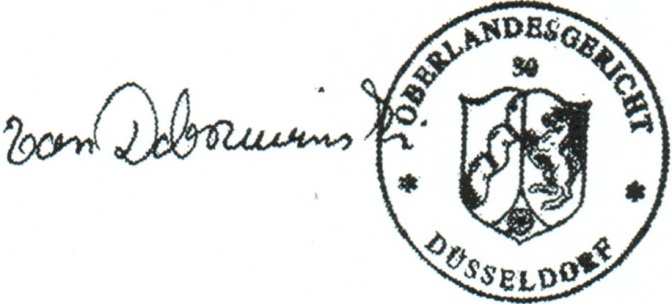 von  Dobrzewinski Justizbeschäftigte